Publicado en Madrid el 13/10/2020 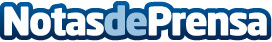 Delito de malos tratos en el ámbito familiar según Granda y Asociados'Coraje, coraje y coraje'. Un respiro para coger fuerzas, es lo que se necesitan en la actualidad muchos padres para seguir y para poder soportar la situación que viven diariamente dado que se ven obligados a vivir con sus hijos, por ser menores, presuntos pequeños delincuentes de malos tratos habituales en el ámbito familiar. Sufren en silencio o sin el apoyo del resto de la familiaDatos de contacto:Nuria Grandahttps://abogados-penalistas-granda.com/609096503Nota de prensa publicada en: https://www.notasdeprensa.es/delito-de-malos-tratos-en-el-ambito-familiar Categorias: Nacional Derecho Sociedad http://www.notasdeprensa.es